Bankers Institute of Rural Development (BIRD)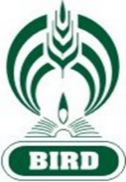 (A Premier Learning Center of NABARD)Lucknow, Uttar Pradesh, India***Brief Course Design International Write-shop on Project Formulation:Climate Change Mitigation and AdaptationClimate Change is real and its impact is most harsh on marginalized communities across the world.  Some geographies like Island Nations, Africa, Asia and South America are likely to be affected most as they are most vulnerable to climate change as their adaptive capacities are low. India has been mobilizing International thought process in combating climate change through various adaptation and mitigation initiatives.  One of the biggest initiative include the International Solar Alliance with over 120 countries.  National Bank for Agriculture and Rural Development (NABARD), as a National Implementing Entity for Adaptation Fund, Green Climate Fund and National Adaptation Fund for Climate Change (India) is in the forefront of conceptualizing, designing and implementing projects to combat impact of climate change in India.  NABARD has opened a dedicated Center for Climate Change at BIRD, Lucknow to give impetus to climate change initiatives in the areas of climate finance.Aim & Objectives:At the end of the programme the participants will be able to:Explain Climate Change scenarios and Impact of Climate Change in their respective countries, describe the impacts of Climate Change on agriculture and rural livelihoods and bank creditExplain various initiatives by UNFCCC and their respective countries to cope with climate change with particular reference to Adaptation Fund and Green Climate Fund (GCF)Explain the vulnerability assessment and result framework methodologyDemonstrate formulation of concrete project proposals for Adaptation Fund and  GCF fundCourse  ContentThe Program will lay emphasis on the following - Climate Change Scenarios; Impact of Climate Change on various geographies in the worldImpact of Climate change on agriculture and rural livelihoods and bank creditPolicy framework and initiatives by various countries to cope up with climate changeFunding mechanisms under Green Climate FundFormulation of Project Proposal for Green Climate FundImpact of Projects – Paradigm shift, Country acceptance, Replicability and SustainabilityParticipants:The programme participants will be middle/senior Officers from ITEC member countries working in government, universities, banks, NGOs, MFIs and other institutions concerned with climate change, agriculture, rural development and financial inclusion with around 3 years’ work experience.Duration:One week (residential) at Bankers Institute of Rural Development (BIRD), Lucknow (12-17 August 2019).